D O M   P O M O C Y    S P O Ł E C Z N E J    W    J E D L A N C E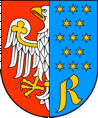 Jedlanka   ul, Kasztanowa 29,    26 – 660   Jedlińsk,   tel.(48) 321- 30 -26                                                                                                                                                                                                                                                                                                   
                     e-mail: kontakt@jedlankadps.pl--------------------------------------------------------------------------------------------------------------------------------------                 Jedlanka, dnia 22.04.2024r.DPS.A.271.04.2024		Informacja  z  otwarcia  ofertPrzedmiot zamówienia: ” Zakup  i  dostawa  artykułów  chemii  gospodarczej  i  środków  czystości  dla  Domu  Pomocy Społecznej  
w  Jedlance  w  II kwartale  2024 r ” Miejsce i termin otwarcia ofert: Otwarcie ofert odbyło się w dniu  19.04.2024 r. o godz.11:11 Lista złożonych w terminie i otwartych ofert:Firma Wielobranżowa Zbigniew Balcerowski   ul. Piekoszowska 55/26,   25 – 735   Kielce Przedstawiona cena   20 657,60 zł / bruttoJOBIKO  THU  Sp. z o. o.   Osiedle Wichrowe 9,  62 – 200 Dalki    Przedstawiona cena   25 425,35 zł / brutto    Falko S. J.  Tomasz Faliński Janina Falińska   Milejowice  ul. Radomska 20,  26 – 652   Zakrzew   Przedstawiona cena   27 247,60 zł / bruttoMULTICHEM  Warszawa Rafał  Kucharski, ul. Łabędzia 17, 05 – 091   Ząbki    
Przedstawiona cena   29 576,21 zł / bruttoStrefa Kreatywności Sp. z o. o. ul. Mickiewicza  44,   37 – 300   Leżajsk                                Przedstawiona cena   41 556,33 zł / brutto